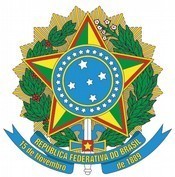 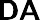 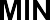 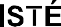 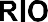 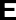 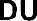 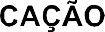 INSTITUTO FEDERAL DO ESPÍRITO SANTOCAMPUS VILA VELHAANEXO IFICHA DE INSCRIÇÃOSolicito à Diretoria de Pesquisa, Pós-Graduação e Extensão do Ifes, Campus Vila Velha a minha inscrição neste Processo Seletivo Simplificado para a Contratação de Bolsista para a área de Educação Física, de acordo com os dados acima.Declaro estar ciente e concordar plenamente com todos os termos do Edital 04/2022.Vila Velha- ES,	de	de 2022.Assinatura do CandidatoNOME DO CANDIDATONOME DO CANDIDATONOME DO CANDIDATONOME DO CANDIDATO(   )   Professor de educação física( )   Acadêmico Educação Física(   )   Professor de educação física( )   Acadêmico Educação Física(   )   Professor de educação física( )   Acadêmico Educação Física(   )   Professor de educação física( )   Acadêmico Educação FísicaDOCUMENTO OFICIAL DE IDENTIDADEDOCUMENTO OFICIAL DE IDENTIDADEDOCUMENTO OFICIAL DE IDENTIDADEDOCUMENTO OFICIAL DE IDENTIDADENÚMERODATA DE EMISSÃOÓRGÃO EMISSORÓRGÃO EMISSORENDEREÇO (RUA, AVENIDA, PRAÇA, NÚMERO, APARTAMENTO, ETC.)ENDEREÇO (RUA, AVENIDA, PRAÇA, NÚMERO, APARTAMENTO, ETC.)ENDEREÇO (RUA, AVENIDA, PRAÇA, NÚMERO, APARTAMENTO, ETC.)ENDEREÇO (RUA, AVENIDA, PRAÇA, NÚMERO, APARTAMENTO, ETC.)BAIRROCIDADECEPUFTELEFONE(Celular)E-MAILDATA DE NASCIMENTODATA DE NASCIMENTOESTUDANTE: PERÍODO EM QUE ESTÁ MATRICULADO/ INSTITUIÇÃOESTUDANTE: PERÍODO EM QUE ESTÁ MATRICULADO/ INSTITUIÇÃOESTUDANTE: PERÍODO EM QUE ESTÁ MATRICULADO/ INSTITUIÇÃOESTUDANTE: PERÍODO EM QUE ESTÁ MATRICULADO/ INSTITUIÇÃOPERÍODO: